Correlation coefficient and equation of line of best fit using  
Casio  fx-83 GT Input the folowing data on fat grams and total calories in fast food Numbering each row of data (if this is not already done) could make it less likely to miss a row as data is input. The calculator has rows numbered so it’s possible to cross check.MENU,   2(Statistics ), 2(y=a+bx)Input the data into columns x and y.( Press = after inputting each data item)When they are all entered press OPTNChoose 4( Regression Calc)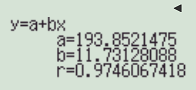 r = 0.9746To find the equation of the line of best fit is not now on the syllabus but the values for a and b information are given by the calculator.The equation of the line of best fit is:  y = 193.85+11.73xTotal Fat (g)Total Calories1Hamburger92602Cheeseburger133203Quarter Pounder214204Quarter Pounder with Cheese305305Big Mac315606Sandwich Special315507Sandwich Special with Bacon345908Crispy Chicken255009Fish Fillet2856010Grilled Chicken2044011Grilled Chicken Light5300